Employee.cppDirections: This program makes use of four different double variables. The four variables used are regPay, overTimePay, regHours, and overTimeHours. The variables that represent regular pay, regular hours, and overtime hours are all entered by the user. Overtime Pay can be calculated by multiplying regPay by 1.5. All of these variables are used to calculate an employee’s total weekly pay using the formula:  	TotalPay = (regPay * regHours) + (overTimePay * overTimeHours). A Sample Printout Follows: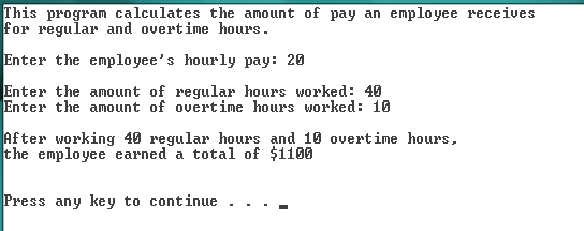 